साक्षात्कार (सत्र 2022-2023) हेतु सूचनाशैक्षणिक सत्र 2022-2023 के लिए अंशकालिक अनुबंध के आधार पर संविदा शिक्षकों का पैनल तैयार के लिए केन्द्रीय विद्यालय बुडायन में, दिए गए कार्यक्रम के अनुसार साक्षात्कार का आयोजन किया जाएगा- 1. ऑनलाइन आवेदन फॉर्म (गूगल फॉर्म) और पात्रता मानदंड, विद्यालय की वेबसाइट पर उपलब्ध हैं।  2. सभी उम्मीदवारों से अनुरोध है कि आवेदन पत्र भरने से पहले पात्रता मानदंड जाँच ले। चयन केवीएस मानदंडों के अनुसार ही  होगा। 3. उम्मीदवारों को शॉर्टलिस्ट करने के लिए लिखित परीक्षा आयोजित की जाएगी। 4. उम्मीदवार को साक्षात्कार के समय अपने मूल दस्तावेज साथ में लाने होंगे। 5. साक्षात्कार में उपस्थित होने के लिए कोई मानदेय प्रदान नहीं किया जाएगा। 6. ऑनलाइन आवेदन की अंतिम तिथि 18.03.2022 ( शाम 5.00 PM)  होगी। 7.अधिक जानकारी के लिए स्कूल की वेबसाइट https://budayanjind.kvs.ac.in अवश्य देखें।(अंग्रेजी संस्करण वेबसाइट पर उपलब्ध है)प्राचार्यऑनलाइन आवेदन फॉर्म (गूगल फॉर्म) https://forms.gle/EGy5B1Ja9U8dV6P37QR Code 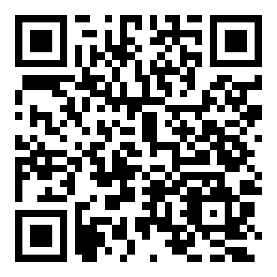 Walk –In -Interview (Session 2022-23)Walk-in-interview at Kendriya Vidyalaya budayan for preparing a panel of contractual teachers of session 2022-23 on a part-time basis, will be held as per the given schedule-1. Online application form (Google Form) and eligibility criteria are available on the Vidyalaya website 2. All candidates are requested to read eligibility criteria before filling out the application form. Selection will be strictly as per KVS norms. 3. Written test will be conducted for shortlisting the candidate. 4. Candidate must bring their original documents at the time of interview. 5. NO TA/DA will be provided for appearing in the interview 6. The last date of online application will be 18.03.2022 (5.00 PM) 7. Visit the school website https://budayanjind.kvs.ac.in for more detail. ( Hindi version is available on website)Principal Online application form (Google Form)https://forms.gle/EGy5B1Ja9U8dV6P37QR Code क्र. सं.दिनांक       पद नाम1.21.03.2022 (रिपोर्टिंग समय सुबह 8.30 बजे )पीजीटी - अंग्रेजी, हिंदी, भौतिकी, रसायन विज्ञान, जीव विज्ञान, गणित, कंप्यूटर विज्ञान1.21.03.2022 (रिपोर्टिंग समय सुबह 8.30 बजे )टीजीटी - अंग्रेजी, हिंदी, संस्कृत, गणित, विज्ञान, सामाजिक विज्ञान2.22.03.2022(रिपोर्टिंग का समय सुबह 8.30 बजे )प्राथमिक शिक्षक (पीआरटी), प्राथमिक शिक्षक- संगीत2.22.03.2022(रिपोर्टिंग का समय सुबह 8.30 बजे )स्पोर्ट्स कोच / योग शिक्षक, नर्स, कंप्यूटर इंस्ट्रक्टर, काउंसलरS. No.DatePost Name1.21.03.2022 (Reporting time will be 8.30 am)PGT - English, Hindi, Physics, Chemistry, Biology, Mathematics, Computer Science1.21.03.2022 (Reporting time will be 8.30 am)TGT - English, Hindi, Sanskrit, Maths, Science, Social Science2.22.03.2022(Reporting time will be 8.30 am)Primary Teacher (PRT), PRT Music2.22.03.2022(Reporting time will be 8.30 am)Sports Coach/Yoga Instructor, Nurse, Computer Instructor, Counsellor